СЛУЖБЕНИ ЛИСТ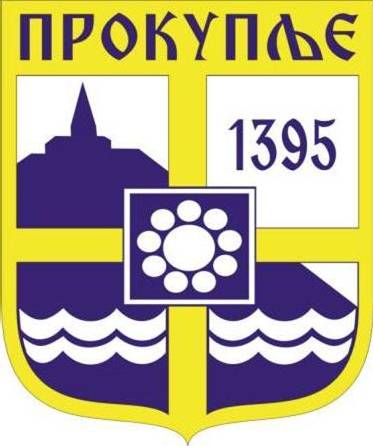 ГРАДА ПРОКУПЉА1На основу члана 43.  Закона о локалној самоуправи(''Службени гласник РС'' бр.129/2007.83/2014-др. закон, 101/2016-др.закон, 47/2018 и 111/2021 –др.закон), члана 24. Пословника Скупштине града Прокупља(''Сл.лист града Прокупља'' бр.2/2018), Скупштина града Прокупља на седници одржаној дана  09.02.2024.године, донела јеР Е Ш Е Њ ЕО ИЗБОРУ ГРАДОНАЧЕЛНИКА ГРАДА ПРОКУПЉАЧлан 1.Мирослав Антовић, дипломирани демограф, из Прокупља, изабран је за градоначелника града Прокупља, на мандатни период од 4 године, почев од  09.02. 2024.године.Члан 2.Градоначелник је на сталном раду и остварује право на плату сходно акту којим се уређују платефункционера органа града.Члан 3.Ово Решење објавити у ''Службеном листу града Прокупља''.ПОУКА О ПРАВНОМ ЛЕКУ: Против овог Решења може се поднети тужба Вишем суду у року од 30 (тридесет) дана од дана пријема овог решења.Решење доставити: именованом, Одељењу за буџет и финансије, Одељењу за општу управу и Архиви.Број: 06-10/2024-02У Прокупљу,   09.02.2024.годинеСКУПШТИНА ГРАДА ПРОКУПЉА                                                                                                     ПРЕДСЕДНИК                                                                                                 СКУПШТИНЕ ГРАДА                                                                                                         Дејан Лазић с.р.2На основу члана 43.  Закона о локалној самоуправи(''Службени гласник РС'' бр.129/2007.83/2014-др. закон, 101/2016-др.закон, 47/2018 и 111/2021 –др.закон), члана 24. Пословника Скупштине града Прокупља(''Сл.лист града Прокупља'' бр.2/2018), Скупштина града Прокупља на седници одржаној дана 09.02.2024.године, донела јеР Е Ш Е Њ ЕО ИЗБОРУ ЗАМЕНИКА ГРАДОНАЧЕЛНИКА ГРАДА ПРОКУПЉАЧлан 1.Марко Костадиновић, дипломирани стоматолог, из Прокупља, изабран је за заменика градоначелника града Прокупља, на мандатни период од 4 године, почев од  09.02. 2024.године.Члан 2.Заменик градоначелника је на сталном раду и остварује право на плату сходно акту којим се уређују плате функционера органа града.Члан 3.Ово Решење објавити у ''Службеном листу града Прокупља''.ПОУКА О ПРАВНОМ ЛЕКУ: Против овог Решења може се поднети тужба Вишем суду у року од 30 (тридесет) дана од дана пријема овог решења.Решење доставити: именованом, Одељењу за буџет и финансије, Одељењу за општу управу и Архиви.Број: 06-10/2024-02У Прокупљу, 09.02. 2024.годинеСКУПШТИНА ГРАДА ПРОКУПЉА                                                                                                        ПРЕДСЕДНИК                                                                                                 СКУПШТИНЕ ГРАДА                                                                                                            Дејан Лазић с.р.3На основу члана 43.  Закона о локалној самоуправи(''Службени гласник РС'' бр.129/2007.83/2014-др. закон, 101/2016-др.закон, 47/2018 и 111/2021 –др.закон), члана 24. Пословника Скупштине града Прокупља(''Сл.лист града Прокупља'' бр.2/2018), Скупштина града Прокупља на седници одржаној дана  09.02.2024.године, донела јеР Е Ш Е Њ ЕО ИЗБОРУ ЧЛАНА ГРАДСКОГ ВЕЋА ГРАДА ПРОКУПЉАЧлан 1.Симон Симоновић,дипл.ецц. из Прокупља, изабран је за члана Градског већа  града Прокупља, на мандатни период од 4 године, почев од  10.02.2024.године.Члан 2.Члан градског већа Симон Симоновић је на сталном раду и остварује право на плату сходно акту којим се уређују плате функционера органа града.Члан 3.Ово Решење објавити у ''Службеном листу града Прокупља''.ПОУКА О ПРАВНОМ ЛЕКУ: Против овог Решења може се поднети тужба Вишем суду у року од 30 (тридесет) дана од дана пријема овог решења.Решење доставити: именованом, Одељењу за буџет и финансије, Одељењу за општу управу и Архиви.Број: 06-10/2024-02У Прокупљу, 09.02.2024.годинеСКУПШТИНА ГРАДА ПРОКУПЉА                                                                                                        ПРЕДСЕДНИК                                                                                                 СКУПШТИНЕ ГРАДА                                                                                                         Дејан Лазић с.р.4На основу члана 43.  Закона о локалној самоуправи(''Службени гласник РС'' бр.129/2007.83/2014-др. закон, 101/2016-др.закон, 47/2018 и 111/2021 –др.закон), члана 24. Пословника Скупштине града Прокупља(''Сл.лист града Прокупља'' бр.2/2018), Скупштина града Прокупља на седници одржаној дана  09.02.2024.године, донела јеР Е Ш Е Њ ЕО ИЗБОРУ ЧЛАНА ГРАДСКОГ ВЕЋА ГРАДА ПРОКУПЉАЧлан 1.Добрила Ранђеловић, магистар техничких наука, из Прокупља, изабран је за члана Градског већа  града Прокупља, на мандатни период од 4 године, почев од  10.02. 2024.године.Члан 2.Члан градског већа  Добрила Ранђеловић је на сталном раду и остварује право на плату сходно акту којим се уређују плате функционера органа града.Члан 3.Ово Решење објавити у ''Службеном листу града Прокупља''.ПОУКА О ПРАВНОМ ЛЕКУ: Против овог Решења може се поднети тужба Вишем суду у року од 30 (тридесет) дана од дана пријема овог решења.Решење доставити: именованом, Одељењу за буџет и финансије, Одељењу за општу управу и Архиви.Број: 06-10/2024-02У Прокупљу, 09.02.2024.годинеСКУПШТИНА ГРАДА ПРОКУПЉА                                                                                                        ПРЕДСЕДНИК                                                                                                 СКУПШТИНЕ ГРАДА                                                                                                           Дејан Лазић с.р.5На основу члана 43.  Закона о локалној самоуправи(''Службени гласник РС'' бр.129/2007.83/2014-др. закон, 101/2016-др.закон, 47/2018 и 111/2021 –др.закон), члана 24. Пословника Скупштине града Прокупља(''Сл.лист града Прокупља'' бр.2/2018), Скупштина града Прокупља на седници одржаној дана  09.02.2024.године, донела јеР Е Ш Е Њ ЕО ИЗБОРУ ЧЛАНА ГРАДСКОГ ВЕЋА ГРАДА ПРОКУПЉАЧлан 1.Александар Петковић, дипл.инг.пољопривреде, из Прокупља, изабран је за члана Градског већа  града Прокупља, на мандатни период од 4 године, почев од  10.02. 2024.године.Члан 2.Члан градског већа  Александар Петковић је на сталном раду и остварује право на плату сходно акту којим се уређују плате функционера органа града.Члан 3.Ово Решење објавити у ''Службеном листу града Прокупља''.ПОУКА О ПРАВНОМ ЛЕКУ: Против овог Решења може се поднети тужба Вишем суду у року од 30 (тридесет) дана од дана пријема овог решења.Решење доставити: именованом, Одељењу за буџет и финансије, Одељењу за општу управу и Архиви.Број:06-10/2024-02У Прокупљу, 09.02. 2024.годинеСКУПШТИНА ГРАДА ПРОКУПЉА                                                                                                        ПРЕДСЕДНИК                                                                                                 СКУПШТИНЕ ГРАДА                                                                                                         Дејан Лазић с.р.6На основу члана 43.  Закона о локалној самоуправи(''Службени гласник РС'' бр.129/2007.83/2014-др. закон, 101/2016-др.закон, 47/2018 и 111/2021 –др.закон), члана 24. Пословника Скупштине града Прокупља(''Сл.лист града Прокупља'' бр.2/2018), Скупштина града Прокупља на седници одржаној дана  09.02.2024.године, донела јеР Е Ш Е Њ ЕО ИЗБОРУ ЧЛАНА ГРАДСКОГ ВЕЋА ГРАДА ПРОКУПЉАЧлан 1.Владица Младеновић,дипл.ецц., из Прокупља, изабран је за члана Градског већа  града Прокупља, на мандатни период од 4 године, почев од  09.02.2024.године.Члан 2.Члан градског већа Владица Младеновић је на сталном раду и остварује право на плату сходно акту којим се уређују плате функционера органа града.Члан 3.Ово Решење објавити у ''Службеном листу града Прокупља''.ПОУКА О ПРАВНОМ ЛЕКУ: Против овог Решења може се поднети тужба Вишем суду у року од 30 (тридесет) дана од дана пријема овог решења.Решење доставити: именованом, Одељењу за буџет и финансије, Одељењу за општу управу и Архиви.Број: 06-10/2024-02У Прокупљу, 09.02.2024.годинеСКУПШТИНА ГРАДА ПРОКУПЉА                                                                                                        ПРЕДСЕДНИК                                                                                                 СКУПШТИНЕ ГРАДА                                                                                                          Дејан Лазић с.р.7На основу члана 43.  Закона о локалној самоуправи(''Службени гласник РС'' бр.129/2007.83/2014-др. закон, 101/2016-др.закон, 47/2018 и 111/2021 –др.закон), члана 24. Пословника Скупштине града Прокупља(''Сл.лист града Прокупља'' бр.2/2018), Скупштина града Прокупља на седници одржаној дана  09.02.2024.године, донела јеР Е Ш Е Њ ЕО ИЗБОРУ ЧЛАНА ГРАДСКОГ ВЕЋА ГРАДА ПРОКУПЉАЧлан 1.Иван Петровић,дипл.инг.менаџмента., из Прокупља, изабран је за члана Градског већа  града Прокупља, на мандатни период од 4 године, почев од  09.02.2024.године.Члан 2.Члан градског већа Иван Петровић је на сталном раду и остварује право на плату сходно акту којим се уређују плате функционера органа града.Члан 3.Ово Решење објавити у ''Службеном листу града Прокупља''.ПОУКА О ПРАВНОМ ЛЕКУ: Против овог Решења може се поднети тужба Вишем суду у року од 30 (тридесет) дана од дана пријема овог решења.Решење доставити: именованом, Одељењу за буџет и финансије, Одељењу за општу управу и Архиви.Број: 06-10/2024-02У Прокупљу, 09.02.2024.годинеСКУПШТИНА ГРАДА ПРОКУПЉА                                                                                                        ПРЕДСЕДНИК                                                                                                 СКУПШТИНЕ ГРАДА                                                                                                         Дејан Лазић с.р.8На основу члана 43.  Закона о локалној самоуправи(''Службени гласник РС'' бр.129/2007.83/2014-др. закон, 101/2016-др.закон, 47/2018 и 111/2021 –др.закон), члана 24. Пословника Скупштине града Прокупља(''Сл.лист града Прокупља'' бр.2/2018), Скупштина града Прокупља на седници одржаној дана  09.02.2024.године, донела јеР Е Ш Е Њ ЕО ИЗБОРУ ЧЛАНА ГРАДСКОГ ВЕЋА ГРАДА ПРОКУПЉАЧлан 1.Дејан Живковић, пољопривредни инжињер, из Прокупља, изабран је за члана Градског већа  града Прокупља, на мандатни период од 4 године, почев од  09.02.2024.године.Члан 2.Члан градског већа Дејан Живковић је на сталном раду и остварује право на плату сходно акту којим се уређују плате функционера органа града.Члан 3.Ово Решење објавити у ''Службеном листу града Прокупља''.ПОУКА О ПРАВНОМ ЛЕКУ: Против овог Решења може се поднети тужба Вишем суду у року од 30 (тридесет) дана од дана пријема овог решења.Решење доставити: именованом, Одељењу за буџет и финансије, Одељењу за општу управу и Архиви.Број: 06-10/2024-02У Прокупљу, 09.02.2024.годинеСКУПШТИНА ГРАДА ПРОКУПЉА                                                                                                        ПРЕДСЕДНИК                                                                                                 СКУПШТИНЕ ГРАДА                                                                                                         Дејан Лазић с.р.9На основу члана 43.  Закона о локалној самоуправи(''Службени гласник РС'' бр.129/2007.83/2014-др. закон, 101/2016-др.закон, 47/2018 и 111/2021 –др.закон), члана 24. Пословника Скупштине града Прокупља(''Сл.лист града Прокупља'' бр.2/2018), Скупштина града Прокупља на седници одржаној дана  09.02.2024.године, донела јеР Е Ш Е Њ ЕО ИЗБОРУ ЧЛАНА ГРАДСКОГ ВЕЋА ГРАДА ПРОКУПЉАЧлан 1.Снежана Лукић Ракоњац,дипл.инг. грађевинарства, из Прокупља, изабран је за члана Градског већа  града Прокупља, на мандатни период од 4 године, почев од  09.02. 2024.године.Члан 2.Члан градског већа  Снежана Лукић Ракоњац је на сталном раду и остварује право на плату сходно акту којим се уређују плате функционера органа града.Члан 3.Ово Решење објавити у ''Службеном листу града Прокупља''.ПОУКА О ПРАВНОМ ЛЕКУ: Против овог Решења може се поднети тужба Вишем суду у року од 30 (тридесет) дана од дана пријема овог решења.Решење доставити: именованом, Одељењу за буџет и финансије, Одељењу за општу управу и Архиви.Број:06-10/2024-02У Прокупљу, 09.02. 2024.годинеСКУПШТИНА ГРАДА ПРОКУПЉА                                                                                                        ПРЕДСЕДНИК                                                                                                 СКУПШТИНЕ ГРАДА                                                                                                         Дејан Лазић с.р.10На основу члана 43.  Закона о локалној самоуправи(''Службени гласник РС'' бр.129/2007.83/2014-др. закон, 101/2016-др.закон, 47/2018 и 111/2021 –др.закон), члана 24. Пословника Скупштине града Прокупља(''Сл.лист града Прокупља'' бр.2/2018), Скупштина града Прокупља на седници одржаној дана  09.02.2024.године, донела јеР Е Ш Е Њ ЕО ИЗБОРУ ЧЛАНА ГРАДСКОГ ВЕЋА ГРАДА ПРОКУПЉАЧлан 1.Марко Симић, струковни економиста, из Прокупља, изабран је за члана Градског већа  града Прокупља, на мандатни период од 4 године, почев од  09.02.2024.године.Члан 2.Члан градског већа Марко Симић је на сталном раду и остварује право на плату сходно акту којим се уређују плате функционера органа града.Члан 3.Ово Решење објавити у ''Службеном листу града Прокупља''.ПОУКА О ПРАВНОМ ЛЕКУ: Против овог Решења може се поднети тужба Вишем суду у року од 30 (тридесет) дана од дана пријема овог решења.Решење доставити: именованом, Одељењу за буџет и финансије, Одељењу за општу управу и Архиви.Број: 06-10/2024-02У Прокупљу, 09.02.2024.годинеСКУПШТИНА ГРАДА ПРОКУПЉА                                                                                                        ПРЕДСЕДНИК                                                                                                 СКУПШТИНЕ ГРАДА                                                                                                         Дејан Лазић с.р.11На основу члана 36. Закона о локалној самоуправи(''Службени Гласник РС' бр.129/07, 83/2014-др.закон, 101/2016-др.закон, 47/2018 и 111/2021 – др.закон), члана 44. Статута града Прокупља (''Сл.лист општине Прокупље'' бр.15/2018), и члана 35. Пословника Скупштине града Прокупља(''Сл.лист града Прокупља'' бр.2/2018), Скупштина града Прокупља на седници одржаној дана  09.02. 2024.године, донела је:Р Е Ш Е Њ ЕО ОСНИВАЊУ КОМИСИЈЕ ЗА КАДРОВСКА И АДМИНИСТРАТИВНАПИТАЊАЧлан 1.Оснива се Комисија за кадровска и административна питања Скупштине града Прокупља.Члан 2.У састав Комисије изабрани су:1. Мирослав Стајковић2. Анђела Стошић3. Александар Шљивић4. Бранко Денић5. Звонко Стојиљковић, представник грађанаЧлан 3.Мандат чланова Комисије траје колико и мандат Скупштине града која их је изабрала.Члан 4.	Надлежност Комисије прописана је Пословником Скупштине града Прокупља.Члан 5.Председник и заменик председника Комисије бирају се на првој – конститутивној седници Комисије.Члан 6.Решење ступа на снагу даном доношења.Члан 7.Ово решење објавити у ''Службеном листу града Прокупља''.Број: 06-10/2024-02У Прокупљу,  09.02.2024.годинеСКУПШТИНА ГРАДА ПРОКУПЉА                                                                                             ПРЕДСЕДНИК                                                                                      СКУПШТИНЕ ГРАДА                                                                                                Дејан Лазић с.р. 12На основу члана 32. тачка 20. и члана 86. став.4. Закона о локалној самоуправи(''Службени гласник РС' бр.129/2007,83/2014-др.закон, 101/2016-др.закон,47/2018 и 111/2021-др,закон), Скупштина града Прокупља на седници одржаној дана 09.02. 2024.године, донела јеРЕШЕЊЕ О ПРЕСТАНКУ МАНДАТА ПРЕДСЕДНИКА И ЧЛАНОВА ПРИВРЕМЕНОГ ОРГАНА ГРАДА ПРОКУПЉАЧлан 1.Констатује се престанак мандата Привременом органу, у делу који се односи на обављање текућих и неодложних послова из надлежности извршних органа града Прокупља, собзиром да су након спроведених избора, изабрани извршни органи града.Члан 2.Констатује се престанак мандата председнику и члановима Привременог органа града Прокупља и то:Милану Аранђеловићу, председнику.Ани Радојевић Лазић, члануГордани Јанковић, члануМладену Костићу, члануЧлан 3.Ово Решење објавити у ''Службеном листу града Прокупља''Члан 4.Решење доставити:  председнику Привременог органа града Прокупља, члановима Привременог органа града Прокупља, Одељењу за привреду и финансије, Одељењу за општу управу  и Архиви.Број: 06-10/2024-02У Прокупљу, 09.02.2024.годинеСКУПШТИНА ГРАДА ПРОКУПЉА                                                                                                          ПРЕДСЕДНИК                                                                                                   СКУПШТИНЕ ГРАДА                                                                                                             Дејан Лазић с.р.13На основу члана 38. став 2. Закона о јавним предузећима („Сл.гласник РС“, бр. 15/2016 и 88/2019), и члана 40.став 1. тачка 12. Статута Града Прокупља („Сл.лист Општине Прокупље“, бр.15/2018), Скупштина Града Прокупља, на седници одржаној дана 09.02. 2024.године, доноси  следећуО Д Л У К Уо спровођењу јавног конкурса за избор директора Јавног предузећа за урбанизам и уређење града Прокупља и Јавног комуналног предузећа „Градски водовод“ Прокупље  чији је оснивач град Прокупље	I Покреће се поступак избора директора   Јавног предузећа за урбанизам и уређење града Прокупља и Јавног комуналног предузећа „Градски водовод“ Прокупље  чији је оснивач град Прокупље.	II Поступак из тачке 1. ове Одлуке спровешће Комисија за спровођење конкурса за избор директора јавних предузећа чији је оснивач град Прокупље. (у даљем тексту: Комисија), на основу Огласа о јавном конкурсу за избор директора директора   Јавног предузећа за урбанизам и уређење града Прокупља и Јавног комуналног предузећа „Градски водовод“ Прокупље .	III Усваја се текст огласа о јавном конкурсу за избор директора предузећа из тачке 1. ове  Одлуке.IV Огласом о јавном конкурсу, који је саставни део ове одлуке, наведени су услови за именовање директора утврђени Законом о јавним предузећима, оснивачким актима предузећа и статутима предузећа.V Оглас о јавном конкурсу из ове одлуке објавиће се у „Службеном гласнику Републике Србије“, „Службеном листу града Прокупља“,  најмање једним дневним новинама које се дристрибуирају на целој територији Републике Србије и на званичној интернет страници града Прокупља.VI Ову одлуку објавити у „Службеном листу града Прокупља“.Број: 06-10/2024-02У Прокупљу, 09.02.2024.годинеСКУПШТИНА ГРАДА ПРОКУПЉА                                                                                  ПРЕДСЕДНИК                                                                               СКУПШТИНЕ ГРАДА ПРОКУПЉА                                                                                                              Дејан Лазић с.р.На основу члана  30. и 36. Закона о јавним предузећима („Службени гласник РС“ бр.15/16 и 88/19) и члана 40. став 1. тачка 12.  Статута Града Прокупља („Службени лист“ града Прокупља број 15/18) Скупштина града Прокупља на седници одржаној дана  09.02.2024.године, доносиОГЛАС О ЈАВНОМ КОНКУРСУ ЗА ИЗБОР ДИРЕКТОРА ЈАВНОГ ПРЕДУЗЕЋА ЗА                       УРБАНИЗАМ И УРЕЂЕЊЕ ГРАДА ПРОКУПЉА1.Подаци о јавном предузећу:Јавно предузеће за урбанизам и уређење града ПрокупљаМатични број: 20928972ПИБ: 108086042Уписано у Агенцији за привредне регистре, број БД 56696/2013 од 24.05.2013. годинеПретежна делатност: 7111 Архитектонска делатност2. Назив радног места : Директор Јавног предузећа за урбанизам и уређење града Прокупља.3. Директора Јавног предузећа за урбанизам и уређење града Прокупља бира Скупштина града, по спроведеном поступку, на мандатни период од 4 године. Директор јавног предузећа заснива радни однос на одређено време.4. Директор обавља следеће послове:1) представља и заступа јавно предузеће;2) организује и руководи процесом рада;3) води пословање јавног предузећа;4) одговара на законитост у раду јавног предузећа;5) предлаже дугорочни и средњорочни план пословне стратегије и развоја и одговоран је за њихово спроволђење;6) предлаже годишњи, односно трогодишњи програм пословања и одговоран је за његово спровођење;7) предлаже финансијске извештаје;8) изнвршава одлуке Надзорног одбора;9 ) бира извршне директоре;10) бира представнике јавног предузећа у скупштини друштва капитала чији је једини власник јавно предузеће:11) закључује уговоре о раду са извршним директорима, у складу са законом којим се уређују радни односи;12) доноси акт о систематизацији;13) врши друге послове одређене законом, оснивачким актом и статутом јавног предузећа.5. Место рада: Прокупље, Ратка Павловића 26. Услови за именовање директора:1) да је пунолетно и пословно способно;2) да има стечено високо образовање на основним студијама у трајању од најмање четири године, односно на основним академским студијама у обиму од најмање 240 ЕСПБ бодова, мастер академским студијама, мастер струковним студијама, специјалистичким академским студијама или специјалистичким струковним студијама;3) да има најмање пет година радног искуства на пословима за које се захтева високо образовање из тачке 2) овог члана;4) да има најмање три године радног искуства на пословима који су повезани са пословима јавног предузећа;5) да познаје област корпоративног управљања;6) да има радно искуство у организовању рада и вођењу послова;7) да није члан органа политичке странке, односно да му је одређено мировање у вршењу функције у органу политичке странке;8) да није осуђивано на казну затвора од најмање шест месеци;9) да му нису изречене мере безбедности у складу са законом којим се уређују кривична дела, и то:- обавезно психијатријско лечење и чување у здравственој установи;- обавезно психијатријско лечење на слободи;- обавезно лечење наркомана;- обавезно лечење алкохоличара;- забрана вршења позива, делатности и дужности.7. Рок за подношење пријава: - 30 дана и почиње да тече наредног дана од дана  објављивања јавног конкурса  у „Службеном гласнику Републике Србије“.8. Пријава на јавни конкурс и докази који се прилажу уз пријаву:Уз пријаву са биографијом, кандидати прилажу доказе о испуњености услова у оригиналу или овереној копији и то:- извод из МК рођених;- Уверење о држављанству РС;- диплома о стручној спреми;- исправе којима се доказује радно искуство у струци (потврде, решења и други акти из којих се види на којим пословима, са којом стручном спремом и у ком периоду је стечено радно искуство);- изјава кандидата да није члан органа и политичке странке, односно да му је одређено мировању у вршењу функције у органу политичке странке;- уверење надлежног органа да лице није осуђивано на казну затвора од најмање 6 месеци;- уверење надлежног органа да му нису изречене мере безбедности у складу са законом којим се уређују кривична дела, и то: обавезно психијатријско лечење и чување у здравственој установи, обавезно психијатријско лечење на слободи, обавезно лечење наркомана, обавезно лечење алкохоличара, забрана вршења позива делатности и дужности. 9. Стручна оспособљеност, знања и вештине које се оцењују у изборном поступку и начин њихове провере:Изборни поступак спроводи Комисији за спровођење конкурса за избор директора јавних предузећа чији је оснивач град Прокупље, усменом и писменом провером кандидата.Усменим разговором врши се провера и оцена кандидата у вези:Познавања система локалне самоуправе;Познавање система, односно функционисања јавног предузећа у складу са Законом јавним предузећима, обављања делатности од општег интереса,  у складу са Законом којим се регулишу делатности и одлукама Скупштине Града Прокупља у вези тих надлежности. 10. Адреса на коју се подносе пријаве за конкурс:Скупштина града Прокупља, Комисији за спровођење конкурса за избор директора јавних предузећа чији је оснивач  Прокупље, са назнаком : „Пријава на јавни конкурс за именовање директора Јавног предузећа за урбанизам и уређење града Прокупља“, са напоменом „не отварати“, 18400 Прокупље, Таткова 2 . Пријаве на јавни конкурс и достављена документација, не враћају се подносиоцима, већ остају у конкурсној документацији. Неблаговремене, неразумљиве и пријаве уз које нису приложени сви потребни докази одбациће се закључком Комисије против кога није допуштена посебна жалба. 11. Лице задужено за давање обавештења о јавном конкурсу: Никола Копривица, председник Комисије, тел.027-324-071Број: 06-10/2024-02У Прокупљу, 09.02.2024.године				                                                      ПРЕДСЕДНИК СКУПШТИНЕ ГРАДА ПРОКУПЉА						   	                  Дејан ЛазићНа основу члана  30. и 36. Закона о јавним предузећима („Службени гласник РС“ бр.15/16 и 88/19) и члана 40. став 1. тачка 12.  Статута Града Прокупља („Службени лист“ града Прокупља број 15/18) Скупштина града Прокупља на седници одржаној дана  09.02.2024.године, доносиОГЛАС О ЈАВНОМ КОНКУРСУ ЗА ИЗБОР ДИРЕКТОРА ЈАВНОГ КОМУНАЛНОГ ПРЕДУЗЕЋА ГРАДСКИ ВОДОВОД ПРОКУПЉЕ 1.Подаци о предузећу:Јавно комунално предузеће Градски водовод ПрокупљеМатични број: 21830445ПИБ: 113242173Уписано у Агенцији за привредне регистре, број БД 78518/2022 од 05.09.2022. годинеПретежна делатност: 36.00 Сакупљање, пречишћавање и дистрибуција воде2. Назив радног места : Директор Јавног комуналог предузећа Градски водовод Прокупље.3. Директора Јавног комуналног предузећа Градски водовод Прокупље бира Скупштина града, по спроведеном поступку, на мандатни период од 4 године. Директор предузећа заснива радни однос на одређено време.4. Директор обавља следеће послове:1) представља и заступа предузеће;2) организује и руководи процесом рада;3) води пословање предузећа;4) одговара за законитост рада предузећа;5) предлаже дугорочни и средњерочни план пословне стратегије и развоја и одговоран је за њихово спровођење;6) предлаже годишњи, односно трогодишњи програм пословања и одговоран је за његово спровођење;7) предлаже финансијске извештаје;8) предлаже доноишење посебног програма коришћења средстава из буџета града Прокупља (субвенције, гаранције или коришћење других средстава)9) извршава одлуке Надзорног одбора;10 ) бира извршне директоре;11) закључује уговоре о раду са извршним директорима, у складу са законом којим се уређују радни односи;12) доноси акт о систематизацији;13) доноси опште акте за чије доношење је овлашћен статутом;14) предлаже Надзорном одбору доношење аката о исплати стимулације извршним директорима 15) одлучује о појединачним правима, обавезама и одговорностима запослених у складу са законом, колективним уговором и статутом предузећа;16) врши друге послове одређене законом, оснивачким актом и статутом предузећа.5. Место рада: Прокупље, Браће Стојановић бр.146. Услови за именовање директора:1) да је пунолетно и пословно способно;2) да има стечено високо образовање на основним студијама у трајању од најмање четири године, односно на основним академским студијама у обиму од најмање 240 ЕСПБ бодова, мастер академским студијама, мастер струковним студијама, специјалистичким академским студијама или специјалистичким струковним студијама;3) да има најмање пет година радног искуства на пословима за које се захтева високо образовање из тачке 2) овог члана;4) да има најмање три године радног искуства на пословима који су повезани са пословима предузећа;5) да познаје област корпоративног управљања;6) да има радно искуство у организовању рада и вођењу послова;7) да није члан органа политичке странке, односно да му је одређено мировање у вршењу функције у органу политичке странке;8) да није осуђивано на казну затвора од најмање шест месеци;9) да му нису изречене мере безбедности у складу са законом којим се уређују кривична дела, и то:- обавезно психијатријско лечење и чување у здравственој установи;- обавезно психијатријско лечење на слободи;- обавезно лечење наркомана;- обавезно лечење алкохоличара;- забрана вршења позива, делатности и дужности.7. Рок за подношење пријава: - 30 дана и почиње да тече наредног дана од дана  објављивања јавног конкурса  у „Службеном гласнику Републике Србије“.8. Пријава на јавни конкурс и докази који се прилажу уз пријаву:Уз пријаву са биографијом, кандидати прилажу доказе о испуњености услова у оригиналу или овереној копији и то:- извод из МК рођених;- Уверење о држављанству РС;- диплома о стручној спреми;- исправе којима се доказује радно искуство у струци (потврде, решења и други акти из којих се види на којим пословима, са којом стручном спремом и у ком периоду је стечено радно искуство);- изјава кандидата да није члан органа и политичке странке, односно да му је одређено мировању у вршењу функције у органу политичке странке;- уверење надлежног органа да лице није осуђивано на казну затвора од најмање 6 месеци;- уверење надлежног органа да му нису изречене мере безбедности у складу са законом којим се уређују кривична дела, и то: обавезно психијатријско лечење и чување у здравственој установи, обавезно психијатријско лечење на слободи, обавезно лечење наркомана, обавезно лечење алкохоличара, забрана вршења позива делатности и дужности. 9. Стручна оспособљеност, знања и вештине које се оцењују у изборном поступку и начин њихове провере:Изборни поступак спроводи Комисији за спровођење конкурса за избор директора јавних предузећа чији је оснивач град Прокупље, усменом и писменом провером кандидата.Усменим разговором врши се провера и оцена кандидата у вези:Познавања система локалне самоуправе;Познавање система, односно функционисања јавног предузећа у складу са Законом јавним предузећима, обваљања делатности од општег интереса,  у скалуду са Законом којим се регулишу делатности и одлукама Скупштине Града Прокупља у вези тих надлежности. 10. Адреса на коју се подносе пријаве за конкурс:Скупштина града Прокупља, Комисији за спровођење конкурса за избор директора јавних предузећа чији је оснивач град Прокупље, са назнаком : „Пријава на јавни конкурс за именовање директора Јавног  комуналног предузећа Градски водовод Прокупље “, са напоменом „не отварати“, 18400 Прокупље, Таткова 2 . Пријаве на јавни конкурс и достављена документација, не враћају се подносиоцима, већ остају у конкурсној документацији. Неблаговремене, неразумљиве и пријаве уз које нису приложени сви потребни докази одбациће се закључком Комисије против кога није допуштена посебна жалба. 11. Лице задужено за давање обавештења о јавном конкурсу: Никола Копривица, председник Комисије, тел.027-324-071Број: 06-10/2024-02У Прокупљу, 09.02.2024.годинеСКУПШТИНА ГРАДА ПРОКУПЉА					ПРЕДСЕДНИК	                                                                                                                                                СКУПШТИНЕ ГРАДА ПРОКУПЉА							                               Дејан Лазић с.р.14На основу члана 67. и 69. Закона о локалним изборима(''Сл.гласник РС'' бр. 14/2022) и члана 24. Пословника Скупштине града Прокупља(''Сл.лист града Прокупља'' бр.2/2018), Скупштина града Прокупља на седници одржаној дана 09.02. 2024.године, донела јеОДЛУКУ О  ПРЕСТАНКУ МАНДАТАОДБОРНИКА СКУПШТИНЕ ГРАДА ПРОКУПЉАЧлан 1.Констатује се да је Мирославу Антовићу, одборнику Скупштине града Прокупља  изaбраном са изборне листе АЛЕКСАНДАР ВУЧИЋ – Прокупље не сме да стане, престао мандат дана 09.02.2024.године, због преузимања функције која је неспојива са функцијом одборника.Члан 2.Ову Одлуку објавити у ''Службеном листу града Прокупља'' и веб – презентацији Републичке изборне комисије.ОбразложењеИменовани је дана  09.02.2024.године, изабран на функцију градоначелника Града Прокупља.Чланом 67. став 2. Закона о локалним изборима је прописано да одборнику престаје мандат пре истека времена на који је изабран, ако преузме функцију која је по Уставу и закону неспојива са функцијом одборника. Чланом 24.Пословника Скупштине града Прокупља је такође прописано да одборнику престаје мандат пре времена на које је изабран даном преузимања функције која је  неспојива са функцијом одборника.Чланом 69. Закона о локалним изборима је прописано да Скупштина доноси одлуку којом констатује да је одборнику престао мандат, одмах након што прими обавештење о разлозима за престанак његовог мандата. На основу свега изложеног одлучено је као у диспозитиву. Поука о правном средству: Против ове одлуке може се поднети жалба Вишем суду у Прокупљу у року од седам дана од дана пријема ове одлуке.Број: 06-10/2024-02У Прокупљу, 09.02. 2024.годинеСКУПШТИНА ГРАДА ПРОКУПЉА                                                                                            ПРЕДСЕДНИК                                                                                       СКУПШТИНЕ ГРАДА                                                                                              Дејан Лазић с.р.15На основу члана 67. и 69. Закона о локалним изборима(''Сл.гласник РС'' бр. 14/2022) и члана 24. Пословника Скупштине града Прокупља(''Сл.лист града Прокупља'' бр.2/2018), Скупштина града Прокупља на седници одржаној дана 09.02. 2024.године, донела јеОДЛУКУ О  ПРЕСТАНКУ МАНДАТАОДБОРНИКА СКУПШТИНЕ ГРАДА ПРОКУПЉАЧлан 1.Констатује се да је Марку Костадиновићу, одборнику Скупштине града Прокупља  изaбраном са изборне листе АЛЕКСАНДАР ВУЧИЋ – Прокупље не сме да стане, престао мандат дана 09.02.2024.године, због преузимања функције која је неспојива са функцијом одборника.Члан 2.Ову Одлуку објавити у ''Службеном листу града Прокупља'' и веб – презентацији Републичке изборне комисије.ОбразложењеИменовани је дана  09.02.2024.године, изабран на функцију заменика градоначелника Града Прокупља.Чланом 67. став 2. Закона о локалним изборима је прописано да одборнику престаје мандат пре истека времена на који је изабран, ако преузме функцију која је по Уставу и закону неспојива са функцијом одборника. Чланом 24.Пословника Скупштине града Прокупља је такође прописано да одборнику престаје мандат пре времена на које је изабран даном преузимања функције која је  неспојива са функцијом одборника.Чланом 69. Закона о локалним изборима је прописано да Скупштина доноси одлуку којом констатује да је одборнику престао мандат, одмах након што прими обавештење о разлозима за престанак његовог мандата. На основу свега изложеног одлучено је као у диспозитиву. Поука о правном средству: Против ове одлуке може се поднети жалба Вишем суду у Прокупљу у року од седам дана од дана пријема ове одлуке.Број: 06-10/2024-02У Прокупљу, 09.02.2024.годинеСКУПШТИНА ГРАДА ПРОКУПЉА                                                                                            ПРЕДСЕДНИК                                                                                       СКУПШТИНЕ ГРАДА                                                                                              Дејан Лазић16На основу члана 67. и 69. Закона о локалним изборима(''Сл.гласник РС'' бр. 14/2022) и члана 24. Пословника Скупштине града Прокупља(''Сл.лист града Прокупља'' бр.2/2018), Скупштина града Прокупља на седници одржаној дана 09.02. 2024.године, донела јеОДЛУКУ О  ПРЕСТАНКУ МАНДАТАОДБОРНИКА СКУПШТИНЕ ГРАДА ПРОКУПЉАЧлан 1.Констатује се да је Марку Симићу, одборнику Скупштине града Прокупља  изaбраном са изборне листе АЛЕКСАНДАР ВУЧИЋ – Прокупље не сме да стане, престао мандат дана 09.02.2024.године, због преузимања функције која је неспојива са функцијом одборника.Члан 2.Ову Одлуку објавити у ''Службеном листу града Прокупља'' и веб – презентацији Републичке изборне комисије.ОбразложењеИменовани је дана  09.02.2024.године, изабран на функцију члана Градског већа града Прокупља.Чланом 67. став 2. Закона о локалним изборима је прописано да одборнику престаје мандат пре истека времена на који је изабран, ако преузме функцију која је по Уставу и закону неспојива са функцијом одборника. Чланом 24.Пословника Скупштине града Прокупља је такође прописано да одборнику престаје мандат пре времена на које је изабран даном преузимања функције која је  неспојива са функцијом одборника.Чланом 69. Закона о локалним изборима је прописано да Скупштина доноси одлуку којом констатује да је одборнику престао мандат, одмах након што прими обавештење о разлозима за престанак његовог мандата. На основу свега изложеног одлучено је као у диспозитиву. Поука о правном средству: Против ове одлуке може се поднети жалба Вишем суду у Прокупљу у року од седам дана од дана пријема ове одлуке.Број: 06-10/2024-02У Прокупљу, 09.02.2024.годинеСКУПШТИНА ГРАДА ПРОКУПЉА                                                                                            ПРЕДСЕДНИК                                                                                       СКУПШТИНЕ ГРАДА                                                                                              Дејан Лазић17На основу члана 67. и 69. Закона о локалним изборима(''Сл.гласник РС'' бр. 14/2022) и члана 24. Пословника Скупштине града Прокупља(''Сл.лист града Прокупља'' бр.2/2018), Скупштина града Прокупља на седници одржаној дана 09.02. 2024.године, донела јеОДЛУКУ О  ПРЕСТАНКУ МАНДАТАОДБОРНИКА СКУПШТИНЕ ГРАДА ПРОКУПЉАЧлан 1.Констатује се да је Александару Петковићу, одборнику Скупштине града Прокупља  изaбраном са изборне листе АЛЕКСАНДАР ВУЧИЋ – Прокупље не сме да стане, престао мандат дана 09.02.2024.године, због преузимања функције која је неспојива са функцијом одборника.Члан 2.Ову Одлуку објавити у ''Службеном листу града Прокупља'' и веб – презентацији Републичке изборне комисије.ОбразложењеИменовани је дана  09.02.2024.године, изабран на функцију члана Градског града Прокупља.Чланом 67. став 2. Закона о локалним изборима је прописано да одборнику престаје мандат пре истека времена на који је изабран, ако преузме функцију која је по Уставу и закону неспојива са функцијом одборника. Чланом 24.Пословника Скупштине града Прокупља је такође прописано да одборнику престаје мандат пре времена на које је изабран даном преузимања функције која је  неспојива са функцијом одборника.Чланом 69. Закона о локалним изборима је прописано да Скупштина доноси одлуку којом констатује да је одборнику престао мандат, одмах након што прими обавештење о разлозима за престанак његовог мандата. На основу свега изложеног одлучено је као у диспозитиву. Поука о правном средству: Против ове одлуке може се поднети жалба Вишем суду у Прокупљу у року од седам дана од дана пријема ове одлуке.Број: 06-10/2024-02У Прокупљу, 09.02.2024.годинеСКУПШТИНА ГРАДА ПРОКУПЉА                                                                                            ПРЕДСЕДНИК                                                                                       СКУПШТИНЕ ГРАДА                                                                                              Дејан Лазић с.р.18На основу члана 67. и 69. Закона о локалним изборима(''Сл.гласник РС'' бр. 14/2022) и члана 24. Пословника Скупштине града Прокупља(''Сл.лист града Прокупља'' бр.2/2018), Скупштина града Прокупља на седници одржаној дана 09.02. 2024.године, донела јеОДЛУКУ О  ПРЕСТАНКУ МАНДАТАОДБОРНИКА СКУПШТИНЕ ГРАДА ПРОКУПЉАЧлан 1.Констатује се да је Добрили Ранђеловић, одборници Скупштине града Прокупља  изaбраном са изборне листе ИВИЦА ДАЧИЋ – ПРЕМИЈЕР СРБИЈЕ, престао мандат дана 09.02.2024.године, због преузимања функције која је неспојива са функцијом одборника.Члан 2.Ову Одлуку објавити у ''Службеном листу града Прокупља'' и веб – презентацији Републичке изборне комисије.ОбразложењеИменована је дана  09.02.2024.године, изабрана на функцију члана Градског већа града Прокупља.Чланом 67. став 2. Закона о локалним изборима је прописано да одборнику престаје мандат пре истека времена на који је изабран, ако преузме функцију која је по Уставу и закону неспојива са функцијом одборника. Чланом 24.Пословника Скупштине града Прокупља је такође прописано да одборнику престаје мандат пре времена на које је изабран даном преузимања функције која је  неспојива са функцијом одборника.Чланом 69. Закона о локалним изборима је прописано да Скупштина доноси одлуку којом констатује да је одборнику престао мандат, одмах након што прими обавештење о разлозима за престанак његовог мандата. На основу свега изложеног одлучено је као у диспозитиву. Поука о правном средству: Против ове одлуке може се поднети жалба Вишем суду у Прокупљу у року од седам дана од дана пријема ове одлуке.Број: 06-10/2024-02У Прокупљу, 09.02. 2024.годинеСКУПШТИНА ГРАДА ПРОКУПЉА                                                                                            ПРЕДСЕДНИК                                                                                       СКУПШТИНЕ ГРАДА                                                                                              Дејан Лазић с.р.19На основу члана 67. и 69. Закона о локалним изборима(''Сл.гласник РС'' бр. 14/2022) и члана 24. Пословника Скупштине града Прокупља(''Сл.лист града Прокупља'' бр.2/2018), Скупштина града Прокупља на седници одржаној дана 09.02. 2024.године, донела јеОДЛУКУ О  ПРЕСТАНКУ МАНДАТАОДБОРНИКА СКУПШТИНЕ ГРАДА ПРОКУПЉАЧлан 1.Констатује се да је Милану Аранђеловићу, одборнику Скупштине града Прокупља  изaбраном са изборне листе АЛЕКСАНДАР ВУЧИЋ – Прокупље не сме да стане, престао мандат дана 09.02.2024.године, због преузимања функције која је неспојива са функцијом одборника.Члан 2.Ову Одлуку објавити у ''Службеном листу града Прокупља'' и веб – презентацији Републичке изборне комисије.ОбразложењеИменовани је дана  09.02. 2024.године, изабран на функцију вд. директора Туристичке организације града Прокупља.Чланом 67. став 2. Закона о локалним изборима је прописано да одборнику престаје мандат пре истека времена на који је изабран, ако преузме функцију која је по Уставу и закону неспојива са функцијом одборника. Чланом 24.Пословника Скупштине града Прокупља је такође прописано да одборнику престаје мандат пре времена на које је изабран даном преузимања функције која је  неспојива са функцијом одборника.Чланом 69. Закона о локалним изборима је прописано да Скупштина доноси одлуку којом констатује да је одборнику престао мандат, одмах након што прими обавештење о разлозима за престанак његовог мандата. На основу свега изложеног одлучено је као у диспозитиву. Поука о правном средству: Против ове одлуке може се поднети жалба Вишем суду у Прокупљу у року од седам дана од дана пријема ове одлуке.Број: 06-16/2024-02У Прокупљу, 09.02.2024.годинеСКУПШТИНА ГРАДА ПРОКУПЉА                                                                                            ПРЕДСЕДНИК                                                                                       СКУПШТИНЕ ГРАДА                                                                                              Дејан Лазић с.р.20На основу члана 32.Закона о локалној самоуправи(''Сл.гласник РС'' бр.129/2007,83/2014 –др.закон, 47/2018 и 111/2021 – др.закон), члана 40.став.1.тачка 13.Статута града(''Сл.лист општине Прокупље'' бр.15/2018), члана 23. Статута Туристичке организације града Прокупља, Скупштина Града Прокупља на седници одржаној дана  09.02.2024.године, донела је:РЕШЕЊЕО ПРЕСТАНКУ ФУНКЦИЈЕ ДИРЕКТОРА ТУРИСТИЧКЕ ОРГАНИЗАЦИЈЕ ГРАДА ПРОКУПЉАЧлан 1.Престаје функција директора Туристичке организације града Прокупља, Симону Симоновићу дипл.ецц. из Прокупља, због поднете оставке, поче од 09.02.2024.године.Члана 2.Решење објавити у '' Службеном листу града Прокупља'' .Решење доставити: именованом, Туристичкој организацији, Одељењу за друштвене делатности и Архиви.Образложење:Чланом 32. Закона о локалној самоуправи(''Сл.гласник РС'' бр.129/2007,83/2014 –др.закон, 47/2018 и 111/2021 – др.закон), чланом 40.став.1.тачка 13.Статута града(''Сл.лист општине Прокупље'' бр.15/2018), је прописано да оснивач именује и разрешава директора установе, такође је чланом 23. Статута Туристичке организације града Прокупља прописано да дужност директора престаје истеком мандата, оставком или разрешењем. Како је именовани дана 08.02.2024.године, бр. 024-4/2024-02 , поднео оставку на функцију директора Туристичке организације града Прокупља, стекли су се услови за доношење решења као у диспозитиву.ПОУКА О ПРАВНОМ ЛЕКУ: Против овог решења може се поднети тужба Вишем суду у Прокупљу, у року од 30 дана од дана уручења.Број: 06-16/2024-02У Прокупљу,  09.02. 2024.годинеСКУПШТИНА ГРАДА ПРОКУПЉА                                                                                                 ПРЕДСЕДНИК                                                                                          СКУПШТИНЕ ГРАДА                                                                                                    Дејан Лазић с.р.21На основу члана 32.Закона о локалној самоуправи(''Сл.гласник РС'' бр.129/2007,83/2014 –др.закон, 47/2018 и 111/2021 – др.закон), члана 40.став.1.тачка 13.Статута града(''Сл.лист општине Прокупље'' бр.15/2018), члана 22. Статута Туристичке организације града Прокупља, Скупштина Града Прокупља на седници одржаној дана  09.02.2024.године, донела је:РЕШЕЊЕО ИМЕНОВАЊУ ВРШИОЦА ДУЖНОСТИ  ДИРЕКТОРА ТУРИСТИЧКЕ ОРГАНИЗАЦИЈЕ ГРАДА ПРОКУПЉАЧлан 1.Овим Решењем именује се вршилац дужности директора Туристичке организације Града Прокупља, Милан Аранђеловић дипломирани географ из Прокупља, до именовања директора, а најдуже до једне године, почев од 10.02.2024.године.Члана 2.Решење објавити у '' Службеном листу града Прокупља'' .Решење доставити: именованом, Туристичкој организацији, Одељењу за друштвене делатности и Архиви.Образложење:Чланом 32. Закона о локалној самоуправи(''Сл.гласник РС'' бр.129/2007,83/2014 –др.закон, 47/2018 и 111/2021 – др.закон), чланом 40.став.1.тачка 13.Статута града(''Сл.лист општине Прокупље'' бр.15/2018), је прописано да оснивач именује и разрешава директора установе, такође је чланом 22. Статута Туристичке организације града Прокупља прописано да се вршилац дужности директора може  именовати до именовања директора установе по спроведеном јавном конкурсу. Вршилац дужности директора може бити именован од стране оснивача на ту функцију најдуже једну годину.На основу наведеног одлучено је  као у диспозитиву овог решења.ПОУКА О ПРАВНОМ ЛЕКУ: Против овог решења може се поднети тужба Вишем суду у Прокупљу, у року од 30 дана од дана уручења.Број: 06-16/2024-02У Прокупљу, 09.02. 2024.годинеСКУПШТИНА ГРАДА ПРОКУПЉА                                                                                                 ПРЕДСЕДНИК                                                                                          СКУПШТИНЕ ГРАДА                                                                                                    Дејан Лазић с.р.С а д р ж а јРешење о избору градоначелника Града Прокупља.............................................1Решење о избору заменика градоначелника Града Прокупља...........................2Решење о избору члана Градског већа Града Прокупља....................................3-10Решење о оснивању Комисије за кадровска и административна питања..........11Решење о престанку мандата председника и чланова Привременог органа града Прокупља..........................................................................................................................12Одлука о спровођењу јавног конкурса за избор директора Јавног предузећа за урбанизам и уређење града Прокупља и Јавног комуналног предузећа ''Градски водовод'' Прокупље чији је воснивач града Прокупља................................................13Одлука о престанку мандата одборника Скупштине Града Прокупља..............20-25Решење о престанку функције директора ТО града Прокупља..............................269.Решење о именовању вд.директора ТО града Прокупља.......................................27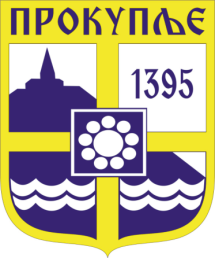    Издавач: Скупштина града Прокупља  Лист уредио Ивана Обрадовић   Главни и одговорни уредник: Секретар Скупштине града Прокупља  Тања ЂорђевићГОДИНА XVIБрој 7Прокупље12. Фебруар2024.годинеЛист излази према потребиГодишња претплата: 1.000 дин.Цена овог броја износи: 40 дин.Рок за рекламацију: 10 дана